TRIBUNALE PER I MINORENNI DELL’EMILIA ROMAGNA IN BOLOGNACANCELLERIA CIVILE VOLONTARIA GIURISDIZIONEATTI DA PRODURRE AL MOMENTO DEL DEPOSITO DEL RICORSO:ORIGINALE DEL RICORSO + 2 COPIE SEMPLICI DELLO STESSOMARCA DA € 27,00 (LA MARCA È RICHIESTA ANCHE PER I RICORSI EX ART. 31 DLGS.286/98 TRANNE IN CASO DI AMMISSIONE AL GRATUTIO PATRIOCINIO)SCHEDA ANAGRAFICA CONTENENTE I DATI NECESSARI PER UNA CORRETTA ISCRIZIONE A RUOLO E PER INSERIMENTO NEL SISTEMA INFORMATICO.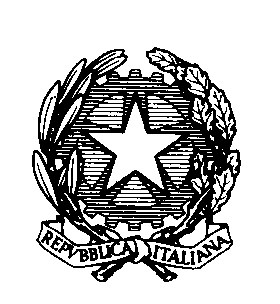 I dati sotto elencati vanno indicati in ALLEGATO a parte e depositati insieme al ricorso.COGNOME e NOME del MINORELUOGO e DATA di NASCITA del MINOREDOMICILIO/RESIDENZA del MINORECOGNOME e NOME, LUOGO e DATA di NASCITA dei GENITORI indicandoli come MATERNITA’ e PATERNITA’ ( precisare se defunti o decaduti )RESIDENZA e DOMICILIO ELETTO DEI GENITORINOMINATIVO DIFENSORE E DATI RELATIVIA titolo esemplificativo si mostra nella pagina successiva una tabella tipo da compilare a cura dei Ricorrenti1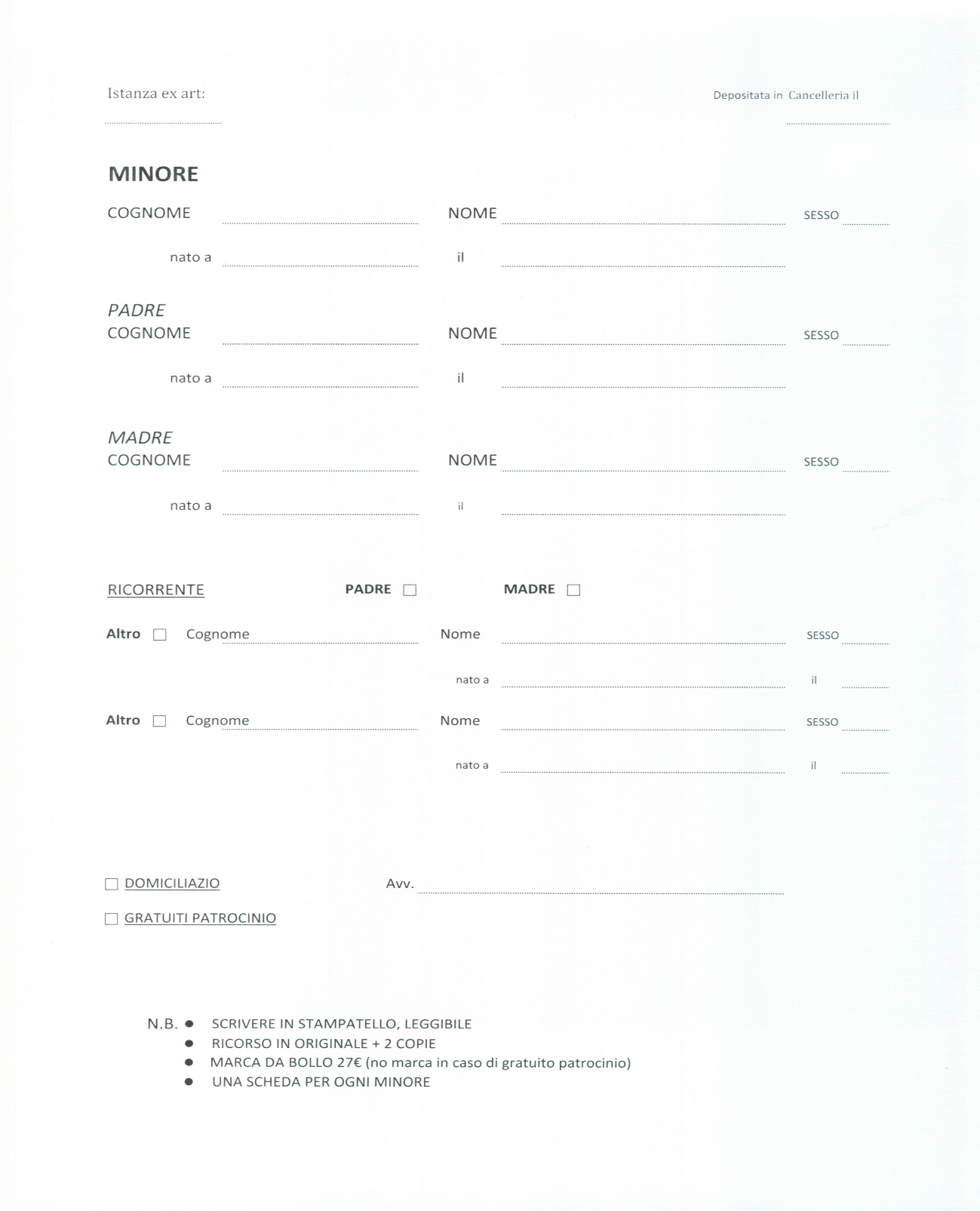 2